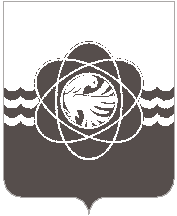 36 сессии четвёртого созываот 29.12.2016  № 284 О внесении изменений в решениеДесногорского городского Советаот 14.10.2014 №13В связи с назначением депутата Шубина А.Н. руководителем муниципального унитарного предприятия и в целях недопущения возникновения конфликта интересов, руководствуясь статьей 26 Устава муниципального образования «город Десногорск» Смоленской области, учитывая рекомендации постоянных депутатских комиссий, Десногорский городской СоветР Е Ш И Л:1. Отозвать, ранее делегированного депутата Шубина А.Н., из состава Комиссии по формированию цен, тарифов и надбавок на услуги муниципальных предприятий муниципального образования «город Десногорск» Смоленской области.2. Делегировать депутата Пименова П.А. в состав Комиссии по формированию цен, тарифов и надбавок на услуги муниципальных предприятий муниципального образования «город Десногорск» Смоленской области.         3. В решение Десногорского городского Совета от 14.10.2014 №13 «О делегировании депутатов Десногорского городского Совета четвёртого созыва в комиссии муниципального образования «город Десногорск» Смоленской области» внести следующие изменение:- в пункте 13 таблицы слова «Шубин А.Н.» заменить словами «Пименов П.А.».4. Настоящее решение вступает в силу со дня его официального опубликования в газете «Десна».И.о. ПредседателяДесногорского городского Совета                                                              С.А.ГайдайчукГлава муниципального образования        «город Десногорск» Смоленской области                                   В.В. Седунков